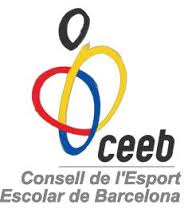 III Torneig de Nadal de BàdmintonHoja de Inscripción SENIOR*si no perteneces a ninguna entidad, pon: IndependienteData límite de inscripción: Lunes 5 de diciembre de 2016Precio Senior: 8€Oficinas del CEEB: Horario de 10:00h a 19:00h Av. Litoral 86-96 (08005-BCN) 935 112 040Transferencia BBVA: ES32 0182-0209-73-02-00094446Concepto: nombre + apellidos +TorneigBadmintonNadalEnviar la hoja de inscripción a:badminton@elconsell.catCuando hayas recibido la confirmación de tu plaza, tendrás que enviar el comprobante de pago.Nombre      Apellidos      DNI      Fecha de nacimiento        Móvil      Email      Entidad a la que perteneces      Masculino                   Femenino      